EWANGELIADla Dzieci26.06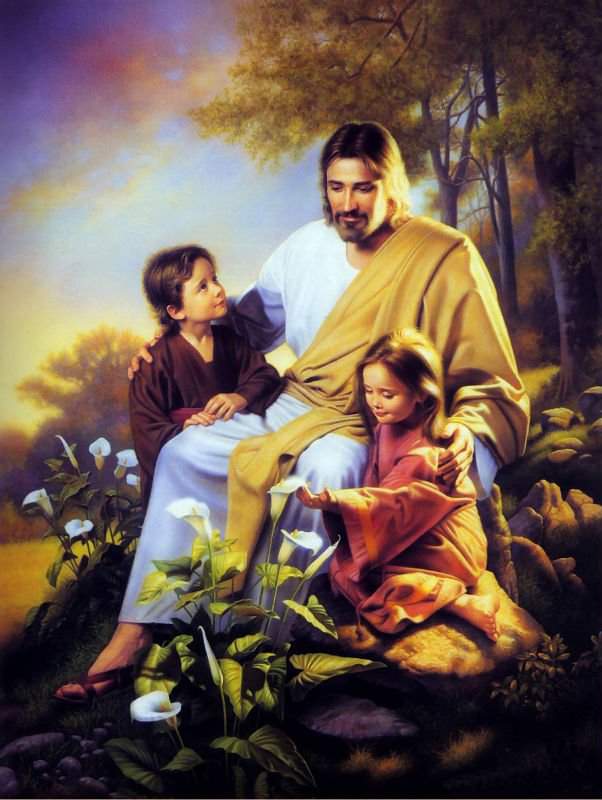 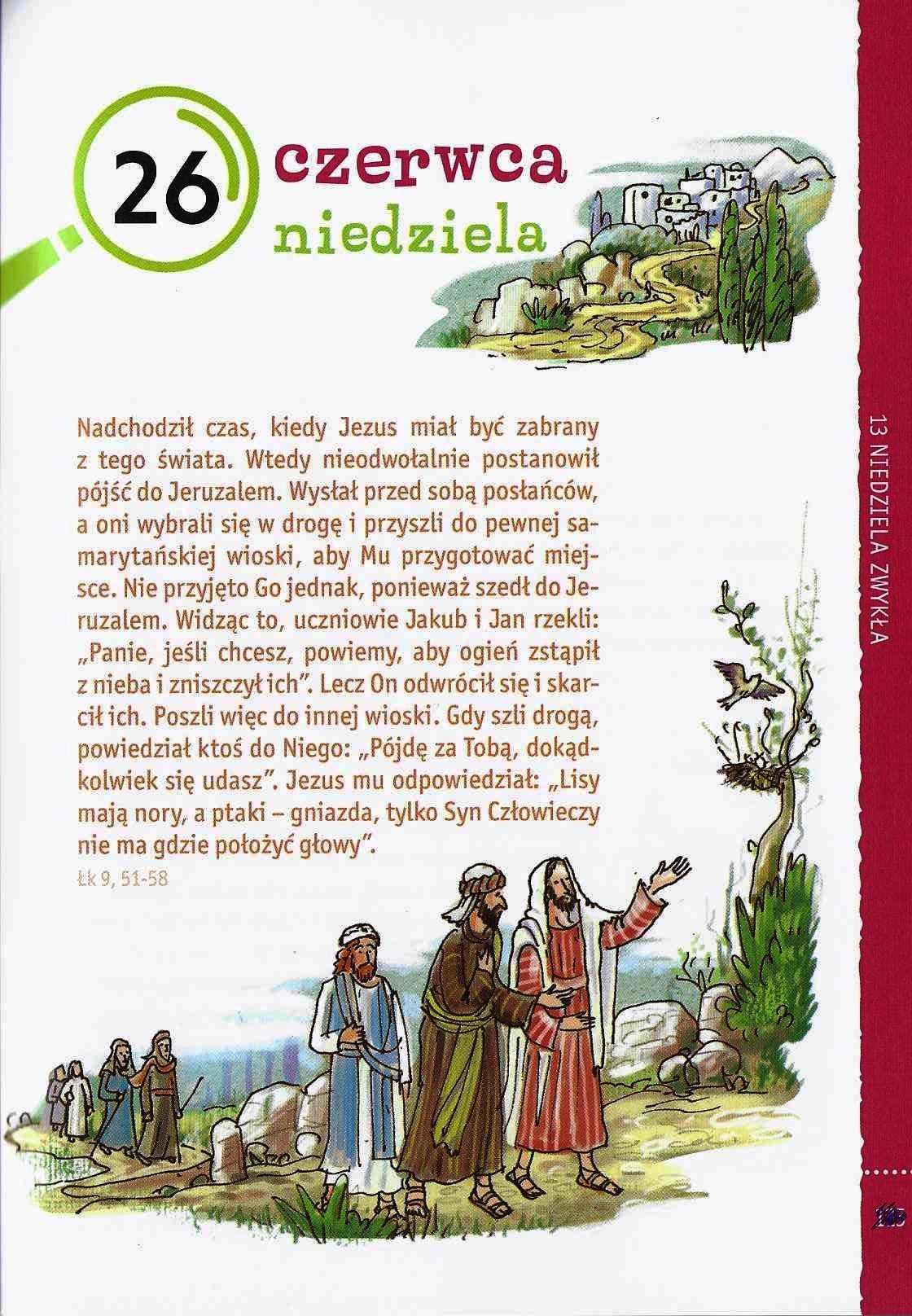 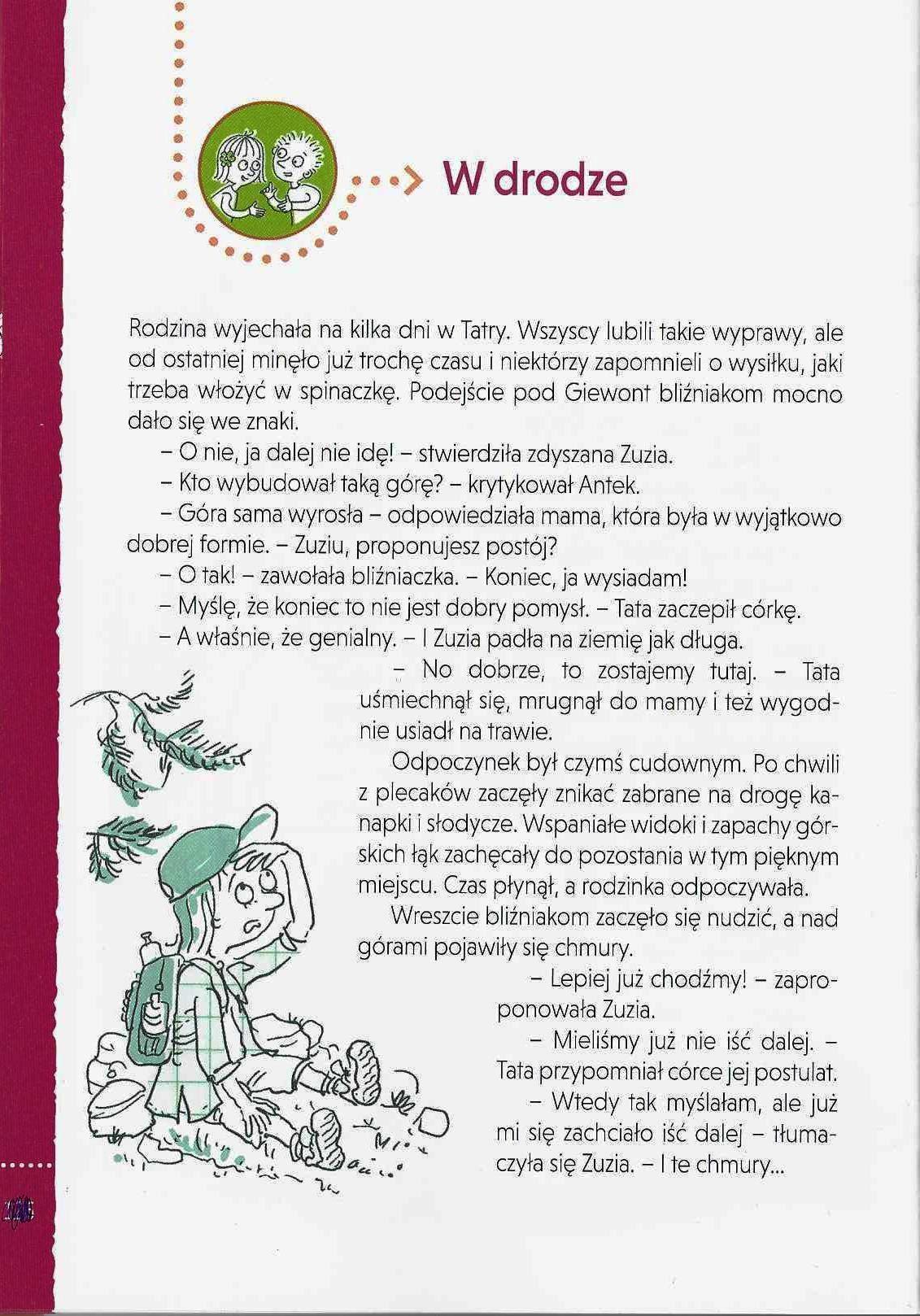 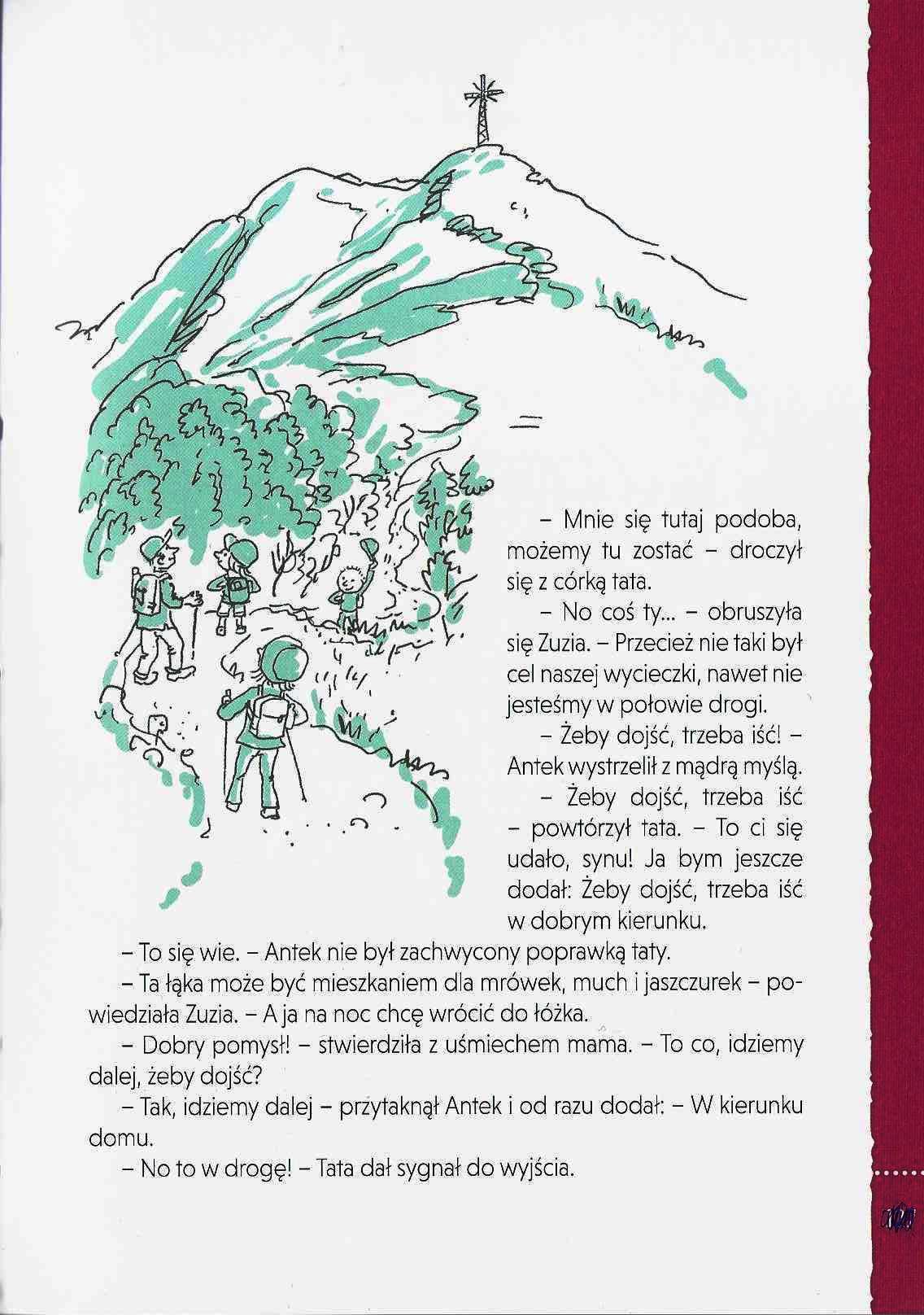 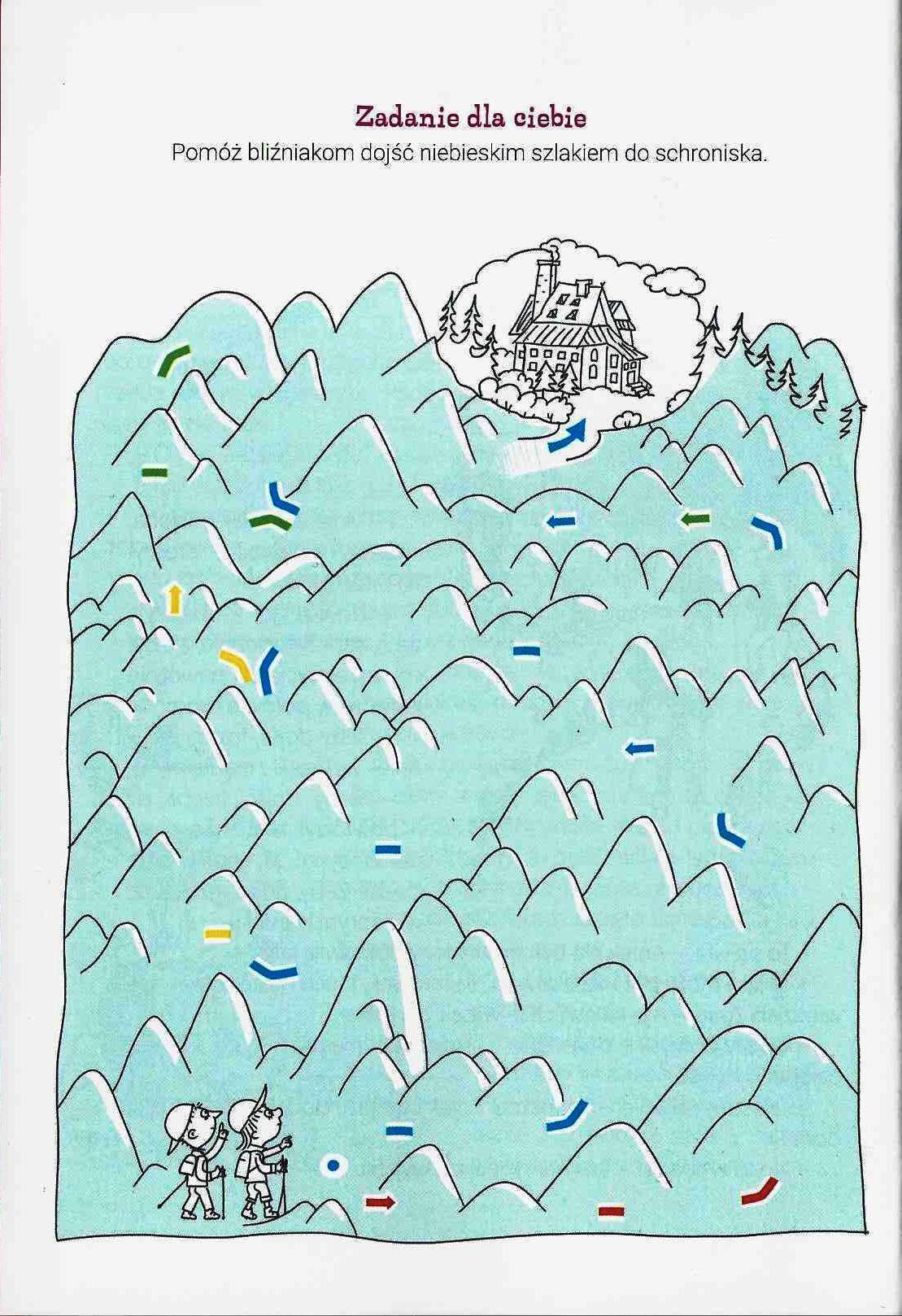 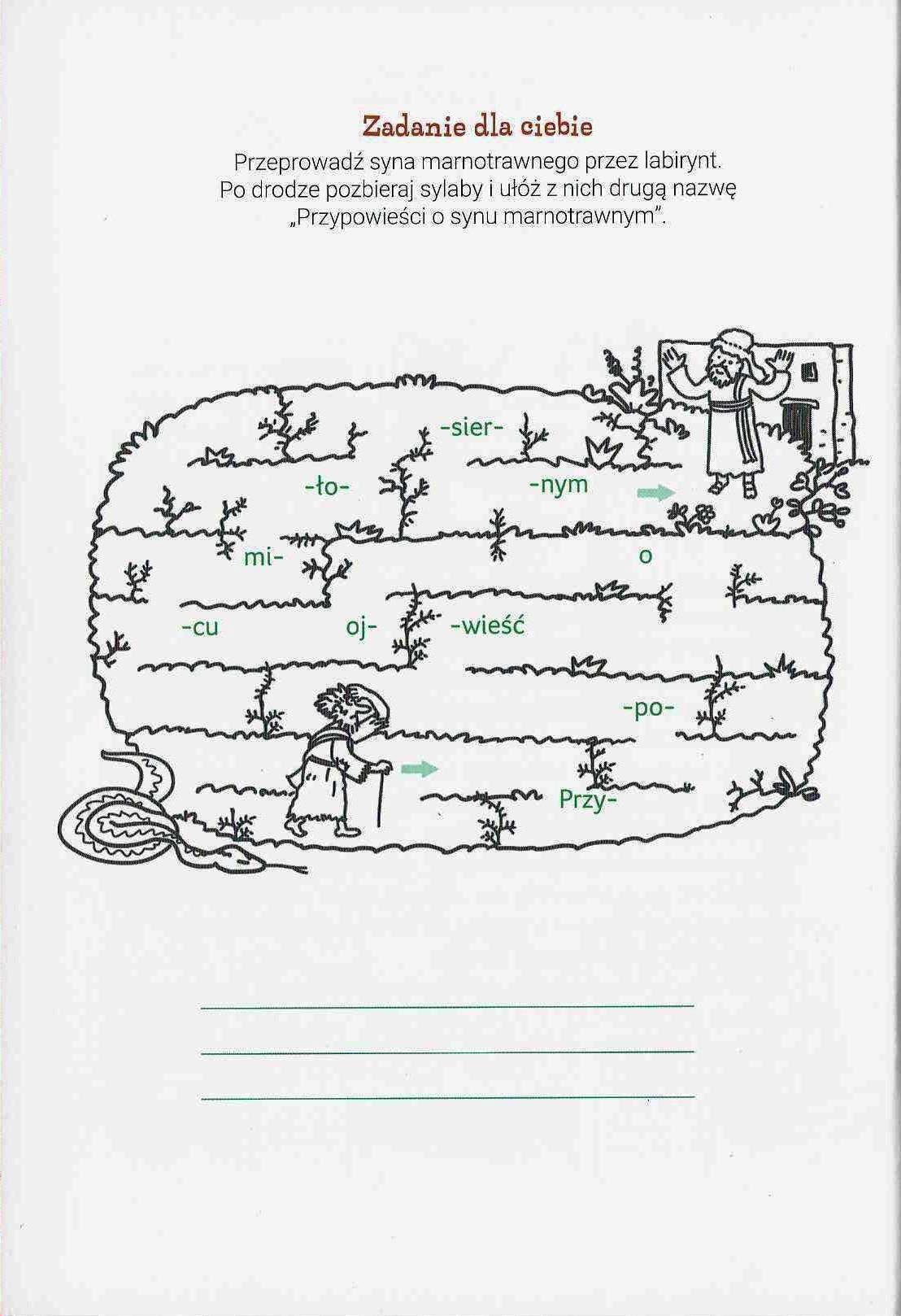 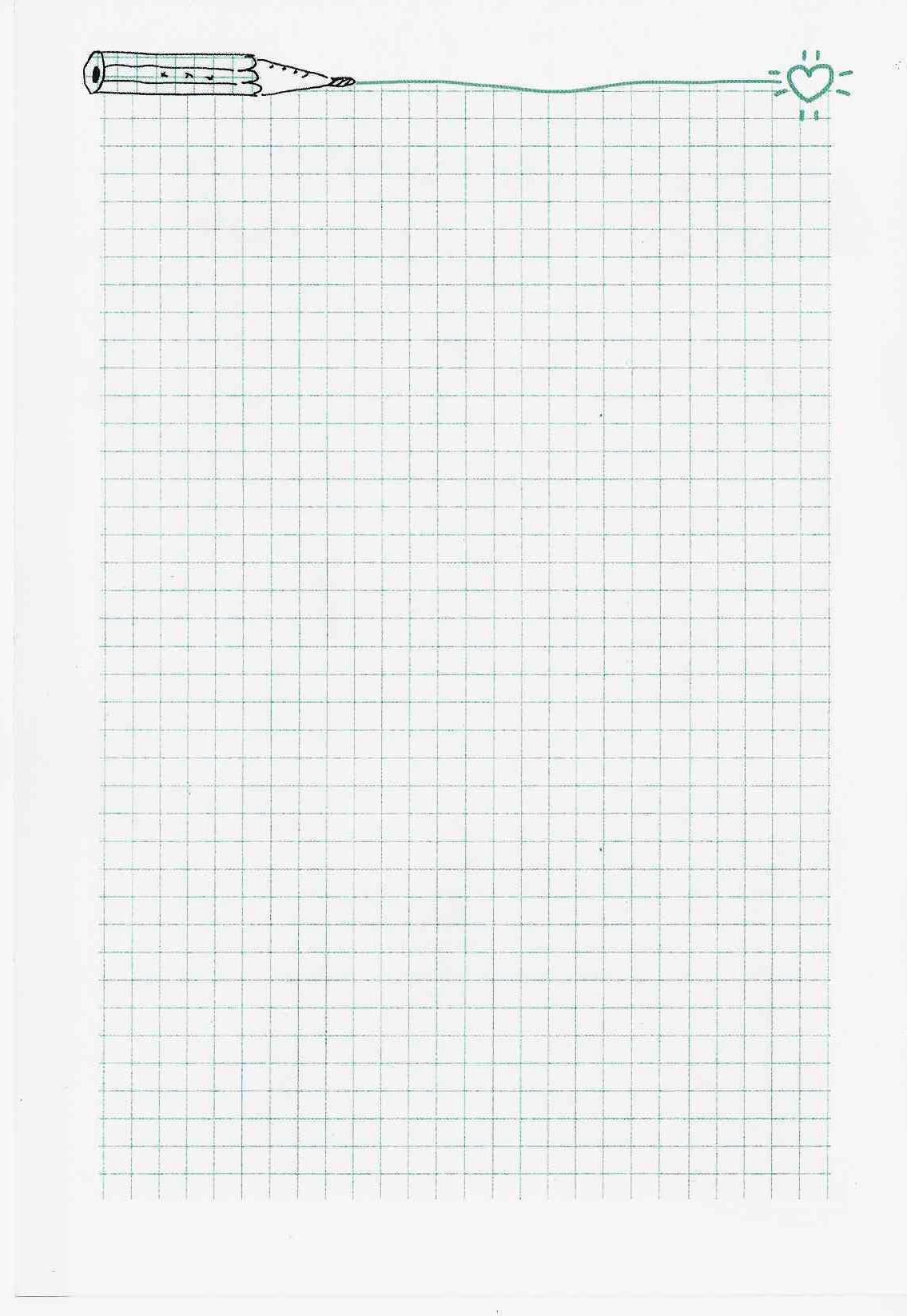 